   СОВЕТ   ДЕПУТАТОВМУНИЦИПАЛЬНОГО ОБРАЗОВАНИЯ «ВОТКИНСКИЙ РАЙОН»«ВОТКА ЁРОС»МУНИЦИПАЛ КЫЛДЫТЭТЫСЬ ДЕПУТАТЪЁСЛЭН КЕНЕШСЫР Е Ш Е Н И Е «___»  августа   2021 года                                                                                   №___«О присвоении нагрудного знака «За заслуги перед Воткинским районом» На основании представлений глав сельских поселений МО «Воткинский район»,  протокола комиссии №2 от 12.08.2021года    по присвоению нагрудного знака «За заслуги перед Воткинским районом»,   в соответствии с  Положением «О нагрудном знаке «За  заслуги перед Воткинским районом», утвержденным решением Совета депутатов муниципального образования «Воткинский район» №310 от 27.10.2020 года, Уставом муниципального образования «Воткинский район», за  многолетний добросовестный труд и успехи в профессиональной деятельностиСовет депутатов муниципального образования «Воткинский район» РЕШАЕТ:1. Присвоить нагрудный знак «За заслуги перед Воткинским районом» __________________________________________________________________-за  многолетний добросовестный труд и успехи в профессиональной деятельности. 2. Настоящее решение вступает в силу со дня его принятия.              Председатель Совета депутатов муниципальногоОбразования «Воткинский район»                                                              М.А.НазаровГлава муниципального образования «Воткинский район»                                  					И.П.Прозоров Согласовано: Начальник УПК и УП                                                             Н.В. Абрамова г.Воткинск«___»  апреля  2021 года№___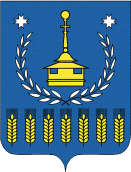 